НАУЧНАЯ ШКОЛА В.С. ФАРФЕЛЯ«ФИЗИОЛОГИЯ СПОРТИВНОЙ РАБОТОСПОСОБНОСТИ»Основоположник – Фарфель Владимир Соломонович (†), зав. Кафедрой Физиологии ГЦОЛИФК в 1941-1944гг. и 1960–1972гг. Один из основоположников отечественной спортивной физиологии, заложивший своими трудами фундамент таких научных направлений как физиологические основы спортивной тренировки; возрастная физиология мышечной деятельности и физиологическое обоснование режимов физического воспитания; физиология движений; спортивная биоэнергетика.Наиболее яркие продолжатели научных направлений, созданных В.С.Фарфелем:Коц Яков Михайлович (пенсионер) (зав. Кафедрой Физиологии ГЦОЛИФК в 1972-1986 гг.) – разработал методы повышения спортивной работоспособности на основе воздействия на скелетные мышцы (электромиостимуляция), вегетативные системы и метаболические процессы (углеводное насыщение); Фрейдберг Илья Михайлович (†)– выявил метаболические факторы спортивной работоспособности и тренировки;Головина Людмила Леонидовна(пенсионер) – сформулировала физиологические принципы тренировки, направленной на развитие выносливости;Михайлов Валентин Васильевич (†)– разработал подходы к оптимизации тренировочного процесса на основе повышения эффективности дыхания;Гуминский Анатолий Адамович (†)– определил возрастные особенности биоэнергетики и выделил сенситивные периоды развития спортивной работоспособности у подростков;Букреева Диана Потаповна (пенсионер) – определила специфику нервно-мышечной организации движения у детей и взрослых;Виноградова Ольга Леонидовна (зав. Лаб. Физиологии мышечной деятельности, ГНЦ РФ ИМБП РАН)– разрабатывает разнообразные практически важные подходы к повышению спортивной работоспособности на основе учета физиологических механизмов;Алексеев Владимир Михайлович (доцент. Каф. Физиологии РГУФКСМиТ) –разрабатывает новые методы и средства для оценки и измерения спортивной работоспособности;Беляев Федор Павлович (доцент. Каф. Физиологии РГУФКСМиТ) – исследует нервно-мышечную координацию и психофизиологические факторы физической работоспособности у спортсменовСонькин Валентин Дмитриевич (проф., зав. Каф. Физиологии РГУФКСМиТ) – развил эргометрические подходы к измерению работоспособности; исследует физиологические преобразования в онтогенезе мышечной работоспособностиАкимов Егор Борисович (нач. научно-методического управления, ЦСТ Москомспорта)– исследует проблемы терморегуляции при мышечной деятельности; изучает механизмы нормализации углеводно-жирового обмена под воздействием физических нагрузокЗайцева Валентина Викторовна (†) – сформировала (совместно с В.Д.Сонькиным) концепцию типоспецифичности физических нагрузок в физическом воспитании и спортивной тренировке; сформулировала принцип «движение навстречу Природе» в физическом воспитании и оздоровительной физической культуреБурчик Мария Вадимовна (вне научной деятельности) – научно обосновала типологические подходы к оценке физической подготовленности на основе типоспецифичных оценочных шкал для целей физического воспитания в детском саду, школе и ВУЗеЛёвушкин Сергей Петрович (директор НИИ спорта РГУФКСМиТ) – разработал научно-обоснованные подходы к исследованию оптимальных режимов двигательной активности детей и подростковПопов Даниил Викторович (в.н.с. лаб. Физиологии мышечной деятельности ГНЦ РФ ИМБП РАН) – изучает механизмы адаптации организма спортсмена к различным режимам физической активности на системном, тканевом и клеточном уровнеТарасова Ольга Сергеевна (профессор каф. Физиологии человека и животных МГУ им. Ломоносова) – разработала теоретические и экспериментальные основы построения тренировки в циклических видах двигательной активностиАндреев Роман Сергеевич (специалист научно-методического комплекса Олимпийского комитета РФ; научный сотрудник ИВФ РАО) – доказал участие несократительноготермогенеза в нормализации внутренней среды при физической нагрузке высокой интенсивности; исследует эргометрические и пульсометрические критерии работоспособности спортсменов в полевых условияхАндреева Альбина Маратовна (ведущий специалист ЦСТ Москомспорта) – исследует координацию и управление движением как в возрастном и типологическом аспекте, так и применительно к проблемам конкретных сложнокоординированных видов спорта.Кузнецова Ольга Валерьевна (проректор ИПК при ФГБУ ГНЦ ФМБЦ им А.И. Бурназяна ФМБА России) – исследует возрастное становление механизмов автономной регуляции звеньев респираторно-гемодинамической системы, специфику ее адаптации к спортивным нагрузкам,  формирование и роль барорефлекса в комплексе механизмов, определяющих функциональные возможности человека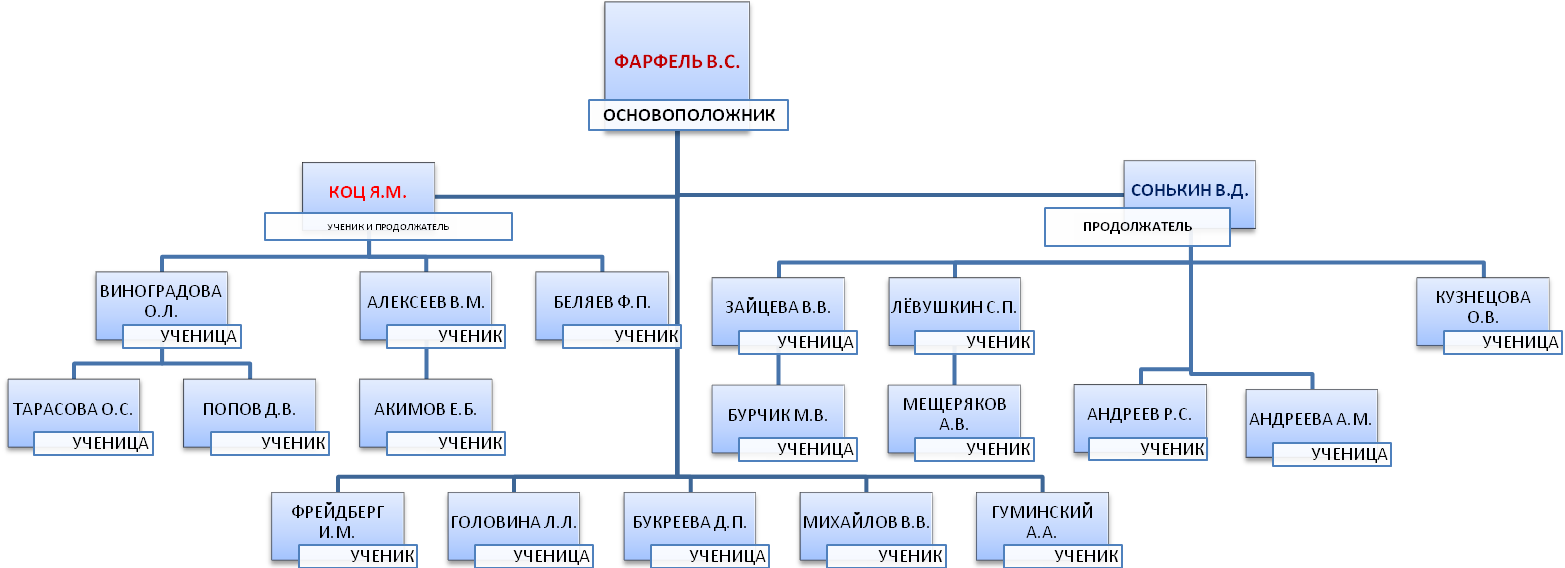 